FICHE DE SUIVI (à remplir 1 an après l’inclusion)Date …………………..				Décès :  OUI  NONsi oui date cause du décès-si non, le patient est-il toujours suivi  OUI  NONMise en évidence d’une nouvelle co-morbidité  OUI  NON	Si oui, laquelle : Changement dans les traitements non-respiratoires depuis 12 mois  OUI  NONSi oui, quel traitement ? DONNEES GENERALESPoids  			Taille VEMS en valeur absolueCVF en valeur absolueAutres paramètres (CPT, VR, DLCO, CI)Avant ou après BDDyspnée mMRCScore de dyspnée modifié mMRC :	 0	 1	 2 	 3	 4	 NA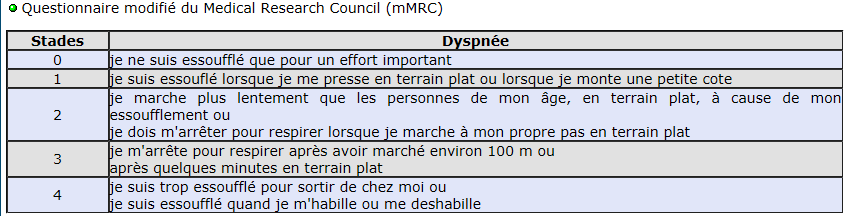 nb exacerbations sans recours à des soins ………………nb exacerbations avec admission hospitalière………………nb cs en urgence pour exacerbation sans hospitalisation…………….le patient a-t-il bénéficié de nouvelles investigations étiologiques cette année ?  OUI  NONsi oui lesquels ? quels résultats (cf fiche initiale)un nouveau diagnostic a-t-il été posé ?  OUI  NONsi oui lequel ? (cf fiche initiale)MICROBIOLOGIEDe nouveaux prélèvements microbiologiques ont-ils été faits ?  OUI  NONSi oui quels résultats ? Une fiche (type fiche initiale) par prélèvement, état stable ou exacerbation Une fiche si recherche mycobactérie non tuberculeuseRADIOLOGIEUn scanner récent est-il disponible ?  OUI  NONSi oui, quelle date ? Typologie des DDB (cf fiche initiale)TRAITEMENTS A VISEE RESPIRATOIRELes traitements respiratoires ont-ils été modifiés ?  OUI  NONSi oui détail des nouveaux traitements (cf fiche initiale)Vaccination ? si oui cf fiche initialeKinésithérapie et activité physique, réhabilitation : cf fiche initialeLES RESULTATS BRUTS DES EFR ET DES PRELEVEMENTS MICROBIOLOGIQUES PEUVENT ETRE TRANSMIS A L’ARC ANONYMISES 